LO MEJOR DE LOS EMIRATOS09 DÍAS / 07 NOCHES
DUBAI, FUJAIRAH, SHARJAH, ABU DHABI, AL AINSALIDAS: MARTESITINERARIODÍA 01 	MEXICO – DUBAI A la hora indicada presentarse en el aeropuerto de Ciudad de México para abordar su vuelo con destino a Dubái. Noche a bordo.DÍA 02	DUBAILlegada al aeropuerto de Dubái. Traslado al hotel y alojamiento. DÍA 03	DUBAI – FUJAIRAH Desayuno hotel en Dubái y check out. Una excursión incluida a la Costa Este (Fujairah): La primera parada de esta excursión es al pie de las impresionantes Montañas Hajar, donde se encuentra el mercado local llamado “Mercado del Viernes” repleto de cerámica y alfombras típicas. Pasamos por la nueva rota de Khorfakan. Haremos parada para visitar la presa de Rafisa. Continuamos hacia las cascadas de aguas y el anfiteatro de Khorfakan. Posteriormente llegaremos al intacto litoral donde haremos una pausa para disfrutar de un refrescante baño en el Océano Indico, seguido por un almuerzo en la playa. Después del veremos la Mezquita Bidaya, la más antigua de los Emiratos. Regreso al hotel y alojamiento en Fujairah. DÍA 04	FUJAIRAH – SHARJAH – DUBAI Desayuno hotel en Fujairah. A la hora prevista traslado para realizar la visita de medio día a los emiratos de Sharja y Ajman. Esta excursión proporciona un conocimiento más amplio de los Emiratos. Se visitan los siguientes puntos de interés: El zoco azul que es conocido por la venta de artesanías, se pasa por la mezquita Faisal que ha sido regalo del difunto Rey Faisal al emirato de Sharja, el tradicional Zoco “Al Arsah” con una intrincada decoración e imaginación dónde se puede regatear, el museo de la civilización donde hay un muestrario de Obras islámicas únicas y la zona patrimonial de Ajman donde pueden ver reproducciones muy bonitas de la vida en Ajman antes de la era del petróleo. Finalizar la visita y traslado al hotel en Dubái. Posibilidad de hacer opcionalmente una cena a bordo del crucero típico “Dhow” barco tradicional que se utilizaba hasta los años 70 del siglo pasado, para transportar las mercancías desde los países vecinos a los Emiratos navegando por la desenada de Dubái conocida por el “Creek” en el que se puede disfrutar de las espectaculares vistas de los grandes edificios iluminados. Alojamiento hotel en Dubái. DÍA 05	DUBAIDesayuno buffet. Excursión opcional Dubái Moderno que nos concede la oportunidad de conocer la ciudad más desarrollada del planeta, la ciudad del mañana donde hay incomparables proyectos en construcción: Comienza con una visita de Souk Madinat Jumeirah donde podemos admirar las artesanías típicas del país y sacar fotos del icónico hotel de Burj Al Arab (La Vela), el hotel más alto del mundo. Traslado para la isla de la palmera “Palm Jumeirah” para ver el hotel Atlantis The Palm, regreso en el monorraíl (que nos dará oportunidad de ver toda la palmera con sus ramos), bajar del monorraíl para coger el vehículo que nos  llevara a la Marina de Dubái,  el proyecto  maestro costero más grande en su estilo y vemos modelos de  estos asombrosos proyectos con las  correspondientes explicaciones y una presentación muy completa, tendremos la oportunidad de ver prototipos de viviendas y de conocer más sobre el apasionante futuro del comercio  y  los  negocios en el Emirato. Llegada a la zona de Burj Khalifa, la torre más alta del mundo de 828 metros. Finalizar la visita y posibilidad de dejar los clientes en Dubái Mall que es el centro comercial más grande del mundo para hacer compras o llevarlos al hotel.  Por la tarde, posibilidad de hacer excursión opcional de medio día a Dubái clásico que nos proporcionara una visión de la antigua ciudad de Dubái. Visitaremos la zona de Bastakia con sus antiguas casas de comerciantes, galerías, restaurantes y cafés. Continuando con visita panorámica por fuera del Museo de Dubái en forma de fortaleza (el museo está cerrado). Luego, embarcamos en una "Abra" (taxi fluvial) para tener una sensación atmosférica de la otra orilla de la ensenada. Continuaremos hacia el exótico y aromático Zoco de las Especies y los bazares de oro de los más conocidos en el mundo. Finaliza el tour y regreso al hotel.DÍA 06	DUBAI - ABU DHABIDesayuno buffet. Excursión de día completo a Abu Dhabi, capital de los Emiratos considerado el Manhattan de Medio Oriente y el centro administrativo del país. Para ir a Abu Dhabi se pasa por Jebel Ali y su Zona Franca – el puerto artificial más grande del mundo. Al llegar a Abu Dhabi, se visita la Gran Mezquita del Sheikh Zayed que es la tercera más grande del mundo con capacidad de hasta 40 mil personas. Continuar la visita dirigiéndose a la zona moderna AL BATEEN donde están Los Palacios de los Sheiks Emartis y también se pasa por el Palacio de residencia del actual Sheikh que fue igualmente residencia del Sheikh Zayed, vamos al paseo marítimo conocido por “el Corniche” donde pueden tomar fotos panorámicas de la ciudad de Abu Dhabi, luego una panorámica por fuera del hotel “Emirates Palace” que es el hotel más lujoso del mundo de 7 estrellas, Entrada al palacio presidencial de Qasr Al Watan. Almuerzo en un hotel de lujo tipo intercontinental. Panorámica para sacar fotos por fuera de parque Ferrari. Alojamiento hotel en Abu Dhabi.DÍA 07	ABU DHABI - AL AIN - ABU DHABIDesayuno hotel en Abu Dhabi. Traslado para hacer excursión de día completo a “Al Ain”: La "Ciudad Jardín de los Emiratos" un oasis rodeado por impresionantes dunas de arena roja. Al Ain es uno de los pueblos más antiguos de la región. En el Museo de Al Ain, podemos ver descubrimientos arqueológicos de antiguos pueblos que datan de las Eras de Bronce y Hierro. Luego, una visita al Museo del Palacio del Sheikh Zayed, donde nació el Fundador de los Emiratos Árabes, que podremos ver fotos y escenas de la vida de este señor y su familia antes de la fundación de los Emiratos Árabes. A través de todo el viaje podremos observar hombres cultivando las palmeras y veremos el antiguo sistema de irrigación. Almuerzo. Después del almuerzo, visitaremos uno de los mercados de camellos más grandes en Oriente Medio. Finalizar la visita y traslado al hotel En Abu Dhabi. DÍA 08	ABU DHABI - DUBAIDesayuno hotel en Abu Dhabi. A la hora prevista traslado hacia Dubái. Por la tarde, entre las 15.00 y 15.30 horas, es la recogida del hotel para hacer excursión opcional al safari del desierto en lujosos vehículos 4 X 4 (caben hasta 6 personas en cada vehículo) que los llevan a un encuentro personal con un mundo diferente, donde disfrutaran de la excitación de viajar sobre las dunas de arena. La ruta pasa por granjas de camellos y un paisaje espectacular que brinda una excelente oportunidad para tomar fotos. Pararemos por donde podremos apreciar la magia y la gloria de la puesta de sol en Arabia y la eterna belleza del desierto y hacer surfing en la arena llegando finalmente al campamento envuelto en un ambiente tradicional árabe, donde se puede montar en camello, fumar la aromática Shisha (pipa de agua), tatuarse con henna, o simplemente admirar el festín a la luz de la luna cenando un buffet árabe a la parrilla con ensaladas frescas y barbacuás de carne y pollo teniendo como postre frutas. Mientras se cene, se disfruta de un espectáculo folklórico árabe con bailarina de la Danza del Vientre. (Durante el mes de Ramadán no se permiten los bailes). Regreso al hotel y alojamiento.DÍA 09	DUBAI Desayuno. A la hora prevista, traslado al aeropuerto de Dubái tomar su vuelo de regreso a la ciudad de México.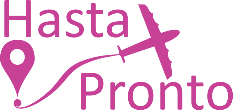 --------------------------------------------------------------------------------------TARIFAS POR PERSONA TEMPORADA BAJATARIFAS POR PERSONA TEMPORADA ALTAIMPUESTOS 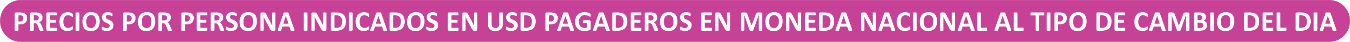 	Precios vigentes hasta el 31 de octubre 2024, sujeto a disponibilidad.CONSULTA SUPLEMENTO DE TEMPORADA ALTA.Temporada Alta01/11/2023 – 30/04/2024
24/09/2024 – 31/10/2024Temporada Baja
01/05/2024 – 25/09/2024HOTELES
Lista de hoteles más utilizados. Los pasajeros pueden ser alojados en hoteles descritos o similares de igual categoría. – Precios sujetos a cambio sin previo aviso y a disponibilidad.
– Aplica suplemento de temporada alta (navidad, año nuevo, semana santa y días festivos).–  Tarifa de infante de 0 a 1 año 11 meses de edad, consultar tarifa. De 2 años en adelante se considera tarifa de adulto.–  Consulte suplemento para cena de fin de año.–  Precio no valido durante fechas de eventos y ferias.–  Mínimo dos pasajeros viajando juntos.–  El itinerario puede sufrir modificaciones por condiciones climatológicas u otros aspectos no previsibles. INCLUYEBoleto de avión México – Dubái – México volando en clase turista.4 noches en Dubái en el hotel elegido en régimen de alojamiento y desayuno.2 noches en Abu Dhabi en el hotel elegido en régimen de alojamiento y desayuno.1 noche en Fujairah en el hotel elegido en régimen de alojamiento y desayuno.Traslados del APTO – HTL – APTO.Día completo visita Abu Dhabi con comida + Entrada Qasr al Watan + Entrada museo Louvre.Día completo visita al Al Ain ¨El Oasis de los Emiratos ¨con comidaDía completo visita Fujeirah con comida.Medio día visita Sharjah & Ajman sin comida.Visitas según itinerario.Agua mineral + Dátiles + Toallitas húmedas a la llegada.Documentos se entregan en formato electrónico. NO INCLUYEGastos personales y extras en el hotel.Propinas.Ningún servicio no especificado.Excursiones opcionales. (sujetas a mínimo de participantes).Impuesto hotelero pagadero en destino 4-5 USD aprox. por habitación por noche.Impuestos aéreos.CategoríaTPL / DBLSGL5*$1,985 USD$2,839 USD4*$1,729 USD$2,305 USDCategoríaTPL / DBLSGL5*$1,645 USD$2,135 USD4*$1,520 USD$1,785 USDImpuestos Aéreos$899CIUDADHOTELDUBÁI, CiudadVoco 5*DUBÁI, DesiertoMysk al Badayer 5*